FORMULASI DAN UJI AKTIVITAS BEDAK ANTI PANU  EKSTRAK ETANOL DAUN KETEPENG CINA (Cassia alata L.) TERHADAP Malassezia furfurSKRIPSIOLEH:RIKA HARIANYNPM. 172114127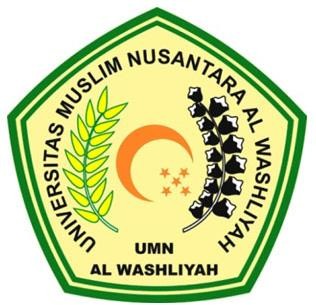 PROGRAM STUDI SARJANA FARMASI FAKULTAS FARMASIUNIVERSITAS MUSLIM NUSANTARA AL-WASHLIYAHMEDAN2021FORMULASI DAN UJI AKTIVITAS BEDAK ANTI PANU  EKSTRAK ETANOL DAUN KETEPENG CINA (Cassia alata L.) TERHADAP Malassezia furfurSKRIPSIDiajukan Untuk Melengkapi dan Memenuhi Syarat-Syarat GunaMemperoleh Gelar Sarjana Farmasi pada Jurusan Farmasi Fakultas Farmasi
Universitas Muslim Nusantara Al WashliyahOLEH:RIKA HARIANYNPM. 172114127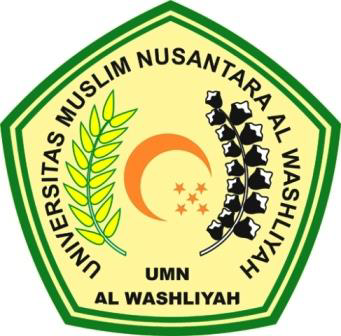 PROGRAM STUDI SARJANA FARMASIFAKULTAS FARMASIUNIVERSITAS MUSLIM NUSANTARA AL-WASHLIYAHMEDAN2021